Spellings					 Doves   		Date: 26.11.21			To be tested: 3.12.21Group 1 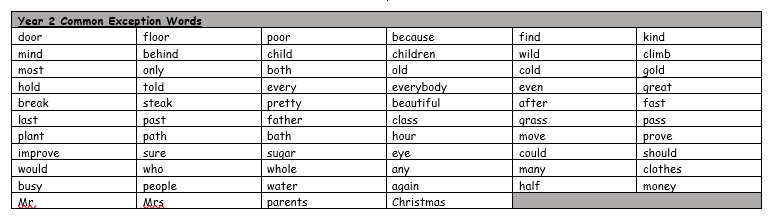 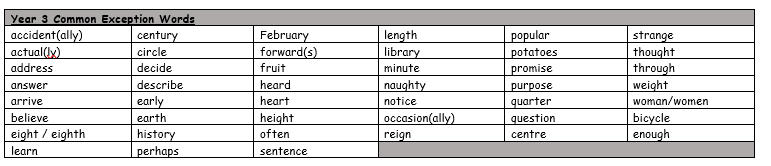 Spellings					 Doves   		Date: 26.11.21			To be tested: 3.12.21Group 2 Spellings					 Doves   		Date: 26.11.21			To be tested: 3.12.21Group 3 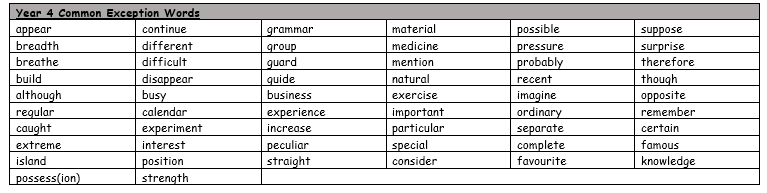 WordcouldshouldwouldthoughtagainbehindbeforeWordthoughtsentenceenoughhearddescribebelievequestionStrangeWordimportantmedicineextremementiondifferentpossiblesupposethough